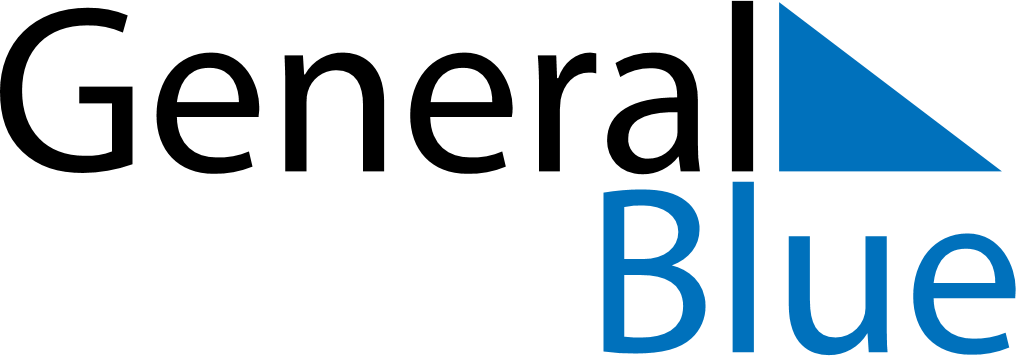 July 2029July 2029July 2029July 2029GuyanaGuyanaGuyanaSundayMondayTuesdayWednesdayThursdayFridayFridaySaturday12345667CARICOM Day8910111213131415161718192020212223242526272728Youman Nabi293031